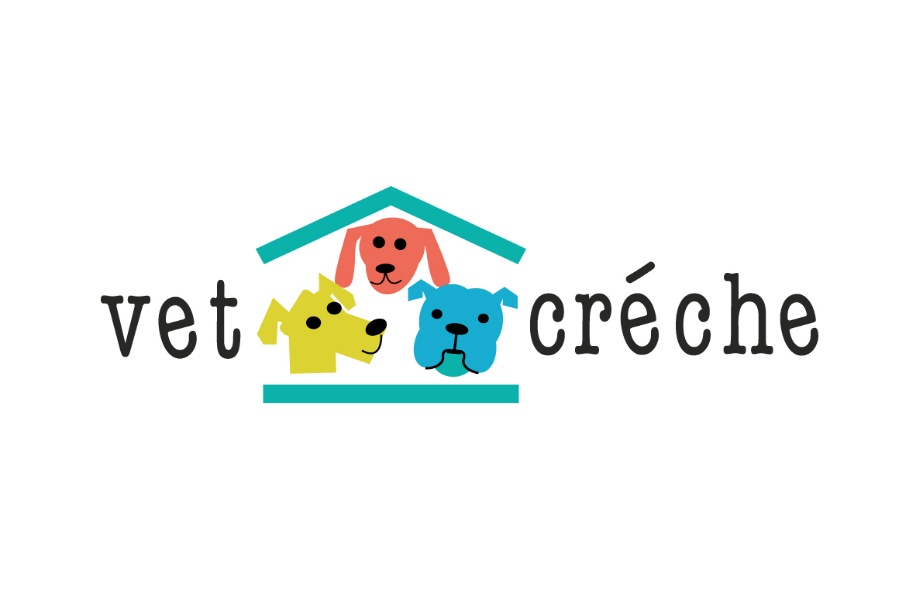 DOG DAY CARE FORMDog’s name:______________________________________________________________________ Breed ____________________________________________________________________________Date of last vaccination (DHPPiL or L) ___________________________________________________ Date of last kennel cough vaccination (Bordetella) _________________________________________ABOUT YOUOwner’s name _____________________________________________________________________  Address _________________________________________________________________________________ _________________________________________________________________________________ _________________________________________________________________________________  Phone (Home) _____________________________ Work __________________________________ Mobile     ___________________________________  Email address (home) _____________________________________Work email:-   ___________________________________________  Name, address & telephone number of your registered vet:- (In case of an emergency or illness we can treat your dog within the day care facility and will send a report to your vet) _________________________________________________________________________________ _________________________________________________________________________________ _________________________________________________________________________________Emergency contact name & number (someone that can collect your dog if you are unable to do so in an emergency, i.e. illness, injury)  _________________________________________________________________________________ How many days per week are you considering bringing your dog to day care?___________________ What day of the week would you like to bring your dog to day care? (This helps us form strong bonds within the pack).                           ___________________________________________________________________ABOUT YOUR DOG  Colour ________________________________________________Age/date of birth ________________________________________ Sex:    M      F  Is your pet spayed or neutered?  Yes  or  No        Date of operation:__________________________  Is your dog socialised with other dogs?    Yes  or   NoHas your dog ever bitten another dog?   Yes    or    No     (if yes please explain below) __________________________________________________________________________________________________________________________________________________________________ Is your pet taking any medication?  (please circle answer)         Yes  	No  Please list:_________________________________________________________________________________________________________________________________________________________How often do you treat your pet for tick/worms/flea prevention & when was the last date they received treatment? * (they have to be treated on a regular basis to attend day care, we can do this for you)_________________________________________________________________________________ _________________________________________________________________________________ Is your dog possessive of any toys, foods, or objects?         Yes or  No If yes, please explain:________________________________________________________________________________________________________________________________________________  Has your dog ever bitten anyone?        Yes or  No  If yes, what circumstances ___________________________________________________________  _________________________________________________________________________________ _________________________________________________________________________________Is your dog afraid of any types of dogs?__________________________________________________________________________________________________________________________________Does your pet play off leash with other dogs? Yes or  NoIf yes, briefly describe:_______________________________________________________________  _________________________________________________________________________________ Is your dog sensitive about any parts of his body? (i.e. Collar held, tail touched, paws touched, etc.)  _________________________________________________________________________________  Please describe any restrictions on your dog’s activity (e.g. due to physical limitations such as hip dysplasia) __________________________________________________________________________________________________________________________________________________________________What diet does your dog eat?_________________________________________________________Does your dog have any food allergies?     Yes or   No Please detail:______________________________________________________________________Have you considered or heard of raw feeding?   Yes   or   NoWould you like some information on raw feeding?    Yes or   No Can we give your dog treats while in day care?      Yes or  No Does your dog bark a lot?  Yes  or   No  (if yes please describe) ___________________________________________________________________________________________________________Are there any particular issues you are concerned about with your dog’s health or behaviour?______________________________________________________________________________________________________________________________________________________________Please give any other information which you think would be useful to enable us to give your dog the best possible care, including any training you would like us to concentrate on while they are in the day care:- _________________________________________________________________________________ _________________________________________________________________________________ _________________________________________________________________________________ Do you consent to Vet Crèche Ltd taking and posting pictures of your dog on the official website and social media accounts?      Yes  or   No Nap Time As you are aware our day care dogs can be within the centre for up to 11 hrs per day. It is common practice in the United States to crate dogs from 12-2pm for them to rest properly. This not only allows them time to relax and sleep, it also refreshes them and can prevent then becoming grumpy in the afternoon (just like kids in nursery)!  Rest assured however that any dogs that are not used to crates/pens or are not settled within their sleeping pen do not have to go in it. We have a large “non pen” area within the nap room.  All nap zones are heated (when required) and all the dogs are fully monitored by a staff member throughout the nap period to make sure they are happy and relaxed. They will be played relaxing music and the lights will be dimmed or switched off.They all have access to fresh water and we can feed your dog a lunchtime meal if thatis their usual routine. All dogs will receive treats from us (if not allowed please make staff aware) when they are bedded down. At this time, there is no access to members of the public, staff or clients. This is to prevent disturbing the dogs. If your dog is in for a half morning they can be collected before or after nap time. Conditions for Dog and Puppy Day Care Services at Vet Crèche Ltd Effective 01/12/2016 The Client agrees that, in admitting their dog, Vet Crèche Ltd has relied on the Client’s representation that their dog is in good health and has not harmed or shown aggression or threatening behaviour toward any person or any other dog. If your dog is showing signs of being unwell, please contact the centre as soon as possible and keep your dog at home until the symptoms pass. All dogs will be subject to an initial assessment by Vet Crèche Ltd staff prior to attending day care for the first time. Vet Crèche Ltd reserves the right to refuse admission to any dog deemed in their absolute discretion to be, or have the potential to be, dangerous or disruptive. Vet Crèche Ltd reserves the right to segregate initially, or at any subsequent time, any dog which appears nervous, frightened or otherwise uncomfortable in the presence of other dogs. Vet Crèche Ltd will notify the Client in such an event, and discuss options for future day care sessions. The Client agrees to notify Vet Crèche Ltd immediately of any unwelcome, aggressive, procreative, or dangerous behaviour of their dog that has potential to cause harm to any other dog or individual. Vet Crèche Ltd is a place where dogs co-mingle in groups and the Client accepts that during the course of normal dog play their dog may sustain injuries. All dog play is carefully monitored at Vet Crèche Ltd to avoid injury, but scratches, punctures, nail pulls, sprains, or other injuries could occur despite the best supervision. The Client accepts that pads on paws may initially become sensitive or sore until the dog becomes accustomed to the different surface and that their nails may become worn down whilst playing on the outside concrete area.  The Client authorises the staff of Vet Crèche Ltd to seek such vet advice and/or treatment as they deem necessary; the client accepts that the staff of Vet Crèche Ltd will use the veterinary services within Vet Crèche Ltd and give full consent to Vet Crèche Ltd to treat their pet. Vet Crèche Ltd reserves the right to refuse admission if the Client fails to provide adequate proof of vaccinations (including Bordetella), or the vaccinations are found to be expired or otherwise incomplete. We require an up to date copy of your vaccination certificate EVERY time your dog receives his boosters. Boosters can be given within the day care centre. Alternatively, we will accept antibody titre testing as proof of immunity against distemper, parvo and hepatitis. We still require vaccination against leptospirosis and kennel cough as there is not a test available for these diseases. Titre testing can be performed at Vet Creche Ltd. The Client accepts that even though their dog is vaccinated against Bordetella (Kennel Cough) there is a chance that their dog can still contract a variant of Kennel Cough. The Client agrees that they will not hold Vet Crèche Ltd responsible if their dog contracts Kennel Cough while attending Vet Crèche Ltd. The Client agrees to take any necessary measures or precautions to ensure that their dog is continuously free of contagious, infectious, or otherwise communicable diseases. The Client further agrees to notify Vet Crèche Ltd immediately of any infectious and/or contagious disease or conditions their dog has been exposed to or is affected by. Such diseases and conditions include, but are not limited to: Distemper, Hepatitis, Kennel Cough (Bordetella), Parvovirus, Corona virus, worms, Lyme disease, Fleas, Pregnancy, Infectious Skin Diseases and Intestinal Parasites. Vet Crèche Ltd reserves the right to refuse admission until satisfied that the condition is resolved. The Client agrees to Vet Crèche Ltd using a short time out in the “naughty” crate to stop undesirable behaviour within the pack such as barking or bullying. If this measure does not work for an individual dog, we will consult the Client before implementing other measures such as a water spray. The Client agrees to ensure their dog has eaten at least 2 hours before arrival at Vet Crèche Ltd to ensure sufficient time to digest food before any exercise or play. Failure to do so may result in the potentially life-threatening condition Bloat (Gastric Torsion). All dogs must be either spayed or neutered to attend Vet Crèche Ltd at 6 months of age. This is part of our licence requirements and is unfortunately non-negotiable. We can however accept entire males if they have received the male implant or injection (please consult with your vet regarding this or alternatively we can give the implant or injection at Vet Crèche Ltd). Vet Crèche Ltd holds insurance for Public Liability, Professional Indemnity, Employers Liability and Care Custody & Control of Dogs which covers each dog whilst in Vet Crèche Ltd. A full copy of our insurance can be viewed at any time. Please note as part of our safety requirements we require a strict dog to staff ratio and as such require at least 48hours notice of a cancellation. Otherwise at Vet Crèche’s discretion a pass may have to be deducted. The information I have given in this application is true, correct and complete to the best of my knowledge. I have read and agree to abide by the Terms and Conditions for Dog /Puppy Day Care Services at Vet Crèche Ltd. I hereby indemnify Vet Crèche Ltd against liability should my dog receive treatment because of attending Vet Crèche Ltd.  I agree to my details and that of my registered veterinary practice being passed to Vet Crèche Vet services, and consent to the release of relevant medical records from my registered practice should my dog require treatment at Vet Crèche Ltd whilst in the care of Vet Crèche Ltd. Signed:  Print Name:  Date: CHECKLIST  (To be brought prior to your dog’s first day at day care) Copy of your vaccination certificate *(including Kennel Cough)  Completed signed Dog Day Care Admission Form   An up to date picture of your dog   A collar (quick release – not buckle) safety type with your ID tags thereon  If your dog is still a puppy and receiving a lunchtime feed, please remember to bring a sealed bag with his kibble or a lunch box containing raw food which we will store in our fridge. Please measure the exact amount he/she receives & pop his/her name on the bag or lunch box. Thank you for letting us take care of your fur baby!!xxx 